TÝDENNÍ PLÁN POUTNÍKŮ 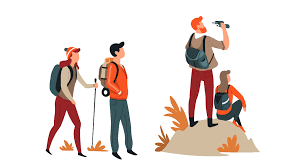 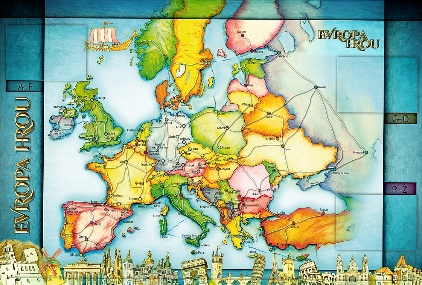       TŘÍDY 5. AMilí Poutníci a vážení rodiče, 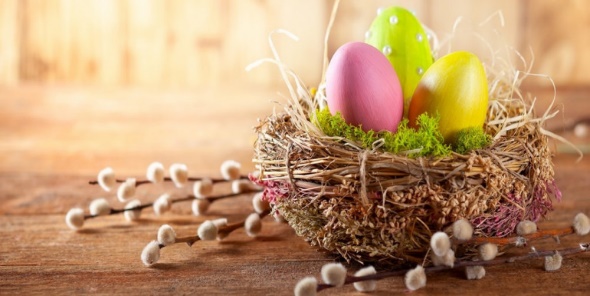 Tento týdenní plán je na tento i příští týden. Příští týden bude končit středou 13. 4., kdy nás ve třídě navštívíP. Miroslav Cúth z karlínského kostela Cyrila a Metoděje a bude nám vyprávět o křesťanském slavení Velikonoc. Pokud byste nesouhlasili s účastí Vašeho dítěte na tomto programu (10:00 – 10:45), bude v tomto čase ve vedlejší třídě. Od čtvrtka 14. 4. do pondělí 18. 4. mají děti velikonoční prázdniny. Tento a příští týden bude věnovaný přípravám na velikonoční jarmark, který proběhne v úterý 12. 4. na zahradě naší školy od 15:00 do 18.00. Předem děkujeme za pomoc, spolupráci a případné příspěvky za jarní a velikonoční výrobky. Informace byly také poslány e-mailem. Přejeme všem klidné jarní dny a požehnané velikonoční svátky. Lucka, Alice a Věrka 32.-33. TÝDEN  OD 4. 4. DO 13. 4. 2022 CO MĚ tento týden ČEKÁ MÉ POVINNOSTI A DOPORUČENÍ JAK SE HODNOTÍM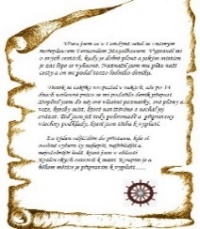 ČESKÝ JAZYKČTENÍTVOŘIVÉ PSANÍSkloňujeme přídavná jména tvrdá, měkká a přivlastňovací podle vzorů. Uč. 77- 82 PS 51,52.Velikonoční příběh.Čtu si ze své knihy.Procvičuji si a opakuji na Umíme česky a sleduji GC.Průběžně si zapisuji zadané úkoly do Deníku, sleduji školu online.ČESKÝ JAZYKČTENÍTVOŘIVÉ PSANÍSkloňujeme přídavná jména tvrdá, měkká a přivlastňovací podle vzorů. Uč. 77- 82 PS 51,52.Velikonoční příběh.Čtu si ze své knihy.Procvičuji si a opakuji na Umíme česky a sleduji GC.Průběžně si zapisuji zadané úkoly do Deníku, sleduji školu online.ČESKÝ JAZYKČTENÍTVOŘIVÉ PSANÍSkloňujeme přídavná jména tvrdá, měkká a přivlastňovací podle vzorů. Uč. 77- 82 PS 51,52.Velikonoční příběh.Čtu si ze své knihy.Procvičuji si a opakuji na Umíme česky a sleduji GC.Průběžně si zapisuji zadané úkoly do Deníku, sleduji školu online.MATEMATIKAINFORMATIKAPíši a čtu desetinným zlomek a desetinné číslo. Uč. 42-47,52,53.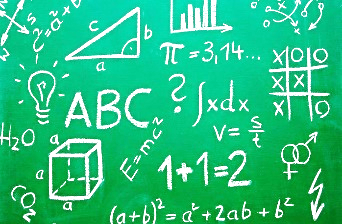 Pracuji s pravoúhlým trojúhelníkem.Uč. 93. Poznávám rovnoběžníky. Uč. 94.Představuji prezentaci o evropské zemi, kterou jsem si vybral/a.Procvičuji si a opakuji na Umíme česky a sleduji GC.Průběžně si zapisuji zadané úkoly do Deníku, sleduji školu online.MATEMATIKAINFORMATIKAPíši a čtu desetinným zlomek a desetinné číslo. Uč. 42-47,52,53.Pracuji s pravoúhlým trojúhelníkem.Uč. 93. Poznávám rovnoběžníky. Uč. 94.Představuji prezentaci o evropské zemi, kterou jsem si vybral/a.Procvičuji si a opakuji na Umíme česky a sleduji GC.Průběžně si zapisuji zadané úkoly do Deníku, sleduji školu online.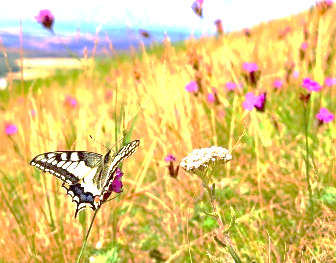 PŘÍRODNÍ VĚDYPoznáváme stavbu lidského těla:Dýchací soustava. Test – trávicí soustavaUč. 24 - 25. PS 15.Procvičuji podle kódu na www.skolasnadhledem.czSleduji videa a odkazy na GC.V pátek 8. 4. vybírám k hodnocení doplněný a upravený sešit.DÚ PS 15 – vypracuj do 22.4.PŘÍRODNÍ VĚDYPoznáváme stavbu lidského těla:Dýchací soustava. Test – trávicí soustavaUč. 24 - 25. PS 15.Procvičuji podle kódu na www.skolasnadhledem.czSleduji videa a odkazy na GC.V pátek 8. 4. vybírám k hodnocení doplněný a upravený sešit.DÚ PS 15 – vypracuj do 22.4.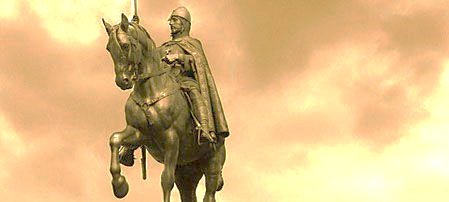 SPOLEČENSKÉ        VĚDYPřipomínáme si události vzniku Československa. Seznamujeme se s životem v Československu. Uč. 24 – 27. PS 14 – 16.V úterý 5. 4. povedou hodinu studenti v centrech aktivit. Přines si na hodinu učebnici, sešit i PS. Další hodina proběhne normálně ve čtvrtek podle rozvrhu.Podívám se na doporučená videa a prezentace na GC.Procvičuji podle kódů na www.skolasnadhledem.czDÚ PS str. 14, kontrola ve čtvrtek 7.4.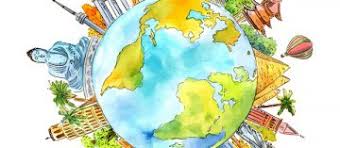 VÝCHOVYVV – čarodějnice z keramiky, příprava na velikonoční jarmarkTV –PČ – příprava na velikonoční jarmarkHV – Jesus Christ Superstar, muzikálové provedení OSV – M, ČJ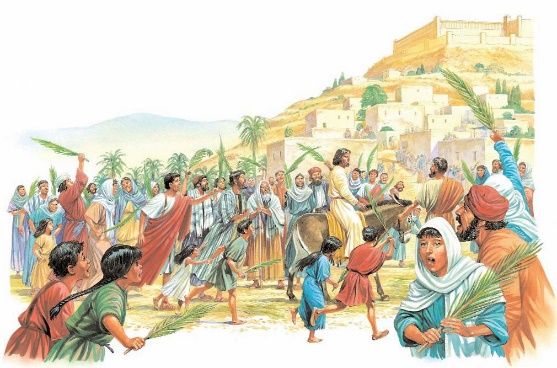 